DION SNOWSHOES PRESENTS…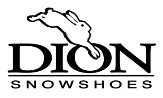 The 2016-2017 Empire State Snowshoe SeriesDION SNOWSHOES PRESENTS…The 2016-2017 Empire State Snowshoe SeriesDION SNOWSHOES PRESENTS…The 2016-2017 Empire State Snowshoe SeriesSaturday December 3, 2016Jingle Bell SnowshoePaul Smith’s College2PM Start5km and 10km VICRegistration 12:30 – 1:45jtucker@paulsmiths.eduOn the PSC VIC TrailsSaturday January 7, 2017Frozen AssetsHarriet Hollister Spencer State Recreation Area5km – 10:00 AMAdditional InformationRegistration WebsiteSaturday January 14, 2017Beak n Skiff 5KCider House Lords Hill RdAdditional Information and RegistrationBeak n Skiff OrchardsSunday January 15, 2017Winterfest 8KMendon Ponds Park10:00 AMRochester - ish, NYAdditional InformationRegistration WebsiteSunday January 15, 2017CockADoodleShoe236 Plumadore Rd.10K, 5K, and Kid’s fun runSaranac, NYAdditional Information and RegistrationSunday January 22, 2017Oak Mountain 5K and 10KOak Mountain Ski Center10:00 AMSpeculator, NYAdditional InformationSaturday January 28, 2017The Stone Wall 5K and 15KWinona ForestAdditional InformationRegistration WebsiteSaturday February 4, 2017Super Frosty Loomis SnowshoeHammond Hill State Forest, Ithaca Area10:00 AM5K and 10KRegistration On Site onlyAdditional InformationSaturday February 4, 2017Empire State Games 5KSunday February 5, 2017Selkirk 5KSelkirk Shores State ParkRD Email: Shelly.Wilmott@parks.ny.govNear Pulaski, NYSaturday February 11, 2017Natural Stone Bridge 3-4 MilerPottersville, NY10:30AMInfo: Greg Becklergbeckler@frontiernet.netAdditional InformationSaturday February 18, 2012SnoFatShu 5K Snowshoe Race and Winter Duathlon (5K Snowshoe, 8-12K Fat Bike, 5K Snowshoe)Winona Forest10:00 AM Mass Start5K Snowshoe RaceIf you are participating in the duathlon, the first 5K snowshoe results will be used to determine series points. RegistrationSolo Duathlon (1 person completes both fat bike and 5K snowshoe course twice)WebsiteTeam Duathlon (1 person fat bikes, the other person does the 5K snowshoe course twice)Saturday February 25, 20172017 World Snowshoe ChampionshipsSaranac Lake, NYAdditional InformationNON SERIES RACE – NO POINTSFriday March 3, 20172017 WSSF North American Continental Snowshoe Championships events in Quebec City, Quebec, CanadaNON SERIES RACE – NO POINTSSunday March 5, 2017Dewey Mountain ChallengeSaranac Lake, NY1PM StartSeries Awards Ceremony deweymountain@gmail.com